Supplementary MaterialPhylogenetic placement and life history trait imputation for Grenada Dove Leptotila wellsiCATHERINE PETERS, MATTHEW GEARY,  HOWARD P. NELSON, BONNIE L. RUSK, ACHAZ VON HARDENBERG and ANNA MUIRContents  Appendix S1. List of primers and primer sequences used in this study along with the specific annealing temperature and product sizes.Appendix S2. Phylogenetic tree built using *BEAST.Appendix S3.Appendix S4. Alignment of the nuclear β-fibrinogen gene for Leptotila species showing the indel present in Leptotila plumbeiceps and Leptotila cassinii sequences.Appendix S5. Appendix S5. Phylogenetic signal lambda (λ) value per life history trait.Appendix S1. List of primers and primer sequences used in this study along with the specific annealing temperature and product sizes.Harshman, J. (1996) Phylogeny, evolutionary rates, and ducks PhD Thesis. University of ChicargoKocher, T. D., Thomas, W. K., Meyer, A, Edwards, S. V., Paabo, S., Villablanca, F. X. and Wilson, A. C. (1989) Dynamics of mitochondrial DNA evolution in animals: Amplification and sequencing with conserved primers. Proc Natl Acad Sci U S A 86: 6196-6200.Patel, S., Waugh, J., Millar, C. D. and Lambert, D. M. (2010) Conserved primers for DNA barcoding historical and modern samples from New Zealand and Antarctic birds. Mol Ecol Resour 10: 431-438.Prychitko, T. M. and Moore, W. S. (1997) The Utility of DNA Sequences of an Intron from the b-Fibrinogen Gene in Phylogenetic Analysis of Woodpeckers (Aves: Picidae) Mol. Phylogenet. 8: 193-204Sorenson, M. D. (2003) Avian mtDNA primers.https://people.bu.edu/msoren/Bird.mt.Primers.pdf (Accessed 6 April 2020)Appendix S2. Phylogenetic tree built using *BEAST.There are variety of approaches to building a phylogenetic tree when the data consists of mitochondrial and nuclear genes. The approach we have used in the manuscript is to concatenate genes in a single matrix and estimate a tree based on the combined evidence in addition to analysing them separately (Leyva-Valencia et al., 2015; Patterson et al., 2011; Wang et al., 2020; Zhao et al., 2020). Another approach is to use a phylogenetic method that can infer the species tree while allowing discordant gene trees (Maddison & Knowles, 2006). Different phylogenetic methods can produce different phylogenetic trees. We therefore re-built the phylogenetic tree also using the *BEAST approach (Heled & Drummond, 2010) implemented in BEAST v2.6.6 (Bouckaert et al., 2019) in order to check the consistency of the relationships observed in the tree presented in the manuscript. For all gene sequences the HKY substitution model was selected. Tree models were linked across all mitochondrial genes. The species tree was built assuming a strict clock and a ‘linear with constant root’ multi-species coalescent model. The following priors were specified: the Yule tree model with a log-normal prior for birth rate, exponential priors for the clock rate and log-normal priors for the HKY transition-transversion parameters. MCMC was run for 5,000,000 iterations thinning by saving every 5,000 steps (Barido-Sottani et al., 2018). The species tree built using *BEAST (Fig. S.1) supported the tree obtained using the concatenated data presented in the manuscript (Figure 1) as it provided the same topology.Fig. S.2 Species tree for 24 Neotropical columbid species and outgroup using the *BEAST method. Branch labels indicate the posterior probability of each node.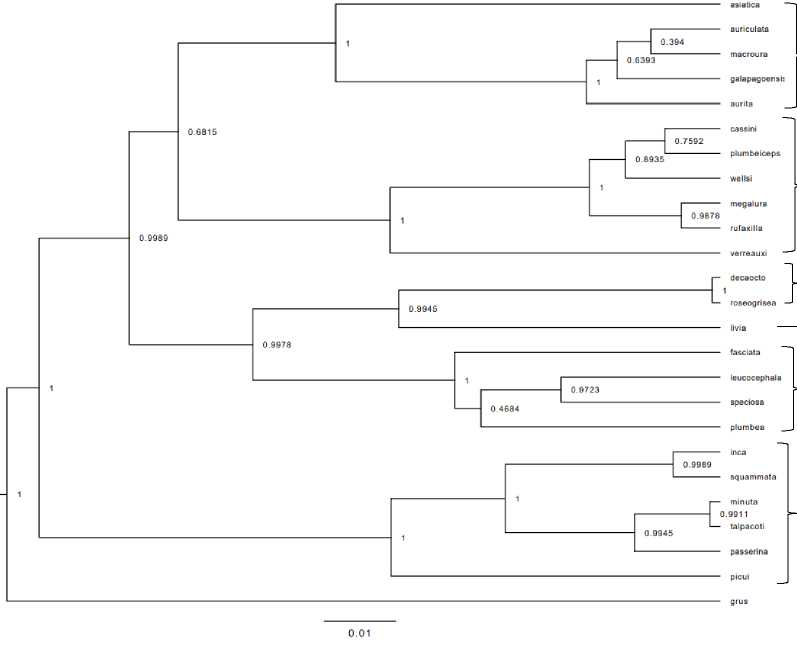 ReferencesBouckaert, R., Vaughan, T. G., Barido-Sottani, J., Duchene, S., Fourment, M., Gavryushkina, A., Heled, J., Jones, G., Kuhnert, D., De Maio, N., Matschiner, M., Mendes, F. K., Muller, N. F., Ogilvie, H. A., Du Plessis, L., Popinga, A., Rambaut, A., Rasmussen, D., Siveroni, I., Suchard, M. A., Wu, C. H., Xie, D., Zhang, C., Stadler, T. and Drummond, A. J. (2018) Taming the BEAST—A Community Teaching Material Resource for BEAST 2. Syst. Biol. 67:170174.Bouckaert, R., Vaughan, T. G., Barido-Sottani, J., Duchene, S., Fourment, M., Gavryushkina, A., Heled, J., Jones, G., Kuhnert, D., De Maio, N., Matschiner, M., Mendes, F. K., Muller, N.F., Ogilvie, H. A., Du Plessis, L., Popinga, A., Rambaut, A., Rasmussen, D., Siveroni, I., Suchard, M. A., Wu, C. H., Xie, D., Zhang, C., Stadler, T. and Drummond, A. J. (2019) BEAST 2.5: An advanced software platform for Bayesian evolutionary analysis. PLOS Comput. Biol. 15: 1-28.Heled, J. and Drummond, A. J. (2010) Bayesian inference of species trees from multilocus Data. Mol. Biol. Evol. 27: 570-580.Leyva-Valencia, I., Cruz-Hernandez, P., Alvarez-Castanda, S. T., Rojas-Posadas, D. I., Correa- Ramirez, M. M., Vadopalas, B. and Lluch-Cota, D. B. (2015) Phylogeny and Phylogeography of the Geoduck Panopea (Bivalvia: Hiatellidae). J. Shellfish Res. 34: 11-20.Maddison, W. and Knowles, L. (2006) Inferring Phylogeny Despite Incomplete Lineage Sorting. Syst. Biol. 55: 21-30.Patterson, S. A., Morris-Pocock, J. A. and Friesen, V. L. (2011) A multilocus phylogeny of the Sulidae (Aves: Pelecaniformes). Mol. Phylogenet. Evol. 58: 181-191.Wang, E., Zhang, D., Braun, M. S., Hotz-Wagenblatt, A., Part, T., Arlt, D., Schmaljohann, H., Bairlein, F., Lei, F. and Wink, M. (2020) Can mitogenomes of the Northern Wheatear (Oenanthe oenanthe) reconstruct its phylogeography and reveal the origin of migrant birds? Sci. Rep. 10: 9290.Wang, E., Zhang, D., Braun, M. S., Hotz-Wagenblatt, A., Part, T., Arlt, D., Schmaljohann, H., Bairlein, F., Lei, F., and Wink, M. (2020) Unraveling the diversification and systematic puzzle of the highly polymorphic Psammobates tentorius (Bell, 1828) complex (Reptilia: Testudinidae) through phylogenetic analyses and species delimitation approaches. J. Zool. Syst. Evol. Res. 58: 308-326.Appendix S4. Alignment of the nuclear β-fibrinogen gene for Leptotila species showing the indel present in Leptotila plumbeiceps and Leptotila cassinii sequences. Conserved regions are denoted by • and variable regions denoted by -. Alignments of β-fibrinogen intron 7 sequences were constructed using the method outlined in Prychitko and Moore 2003.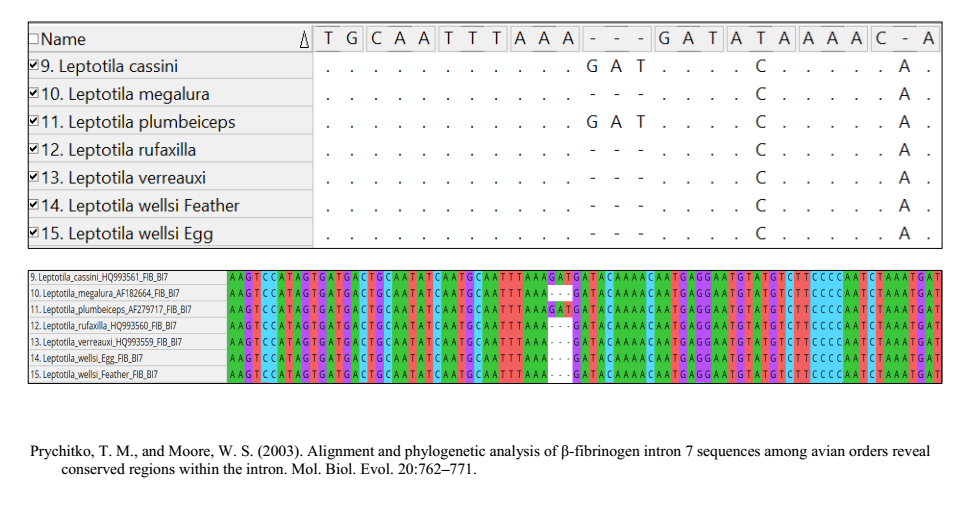 Appendix S5. Phylogenetic signal lambda (λ) value per life history trait.GenePrimerSequence (5'->3')Ta(°C)Amplic on sizeReferenceCOIAWCF11CGC YTW AAC AYT CYG CCA TCT TAC C50*328bps(Patel et al.2010)COIAWCR2ATG TTG TTT ATG AGT GGG AAT GCT ATG50*328bps(Patel et al.2010)COIAWCF2ATC GGA GCC CCA GAC ATA GCATT50*314bps(Patel et al.2010)COIAWCR4TTG ATG GCT GTT GTG ATA AAG TTG AT50*314bps(Patel et al.2010)COIAWCF4TCC TCA ATC CTG GGA GCA ATC AAC TT50*352bps(Patel et al.2010)COIAW CR6jATT CCT ATG TAG CCG AAT GGT TCT TT50*352bps(Patel et al.2010)Cyt bL14841AAA AGC TTC CAT CCA ACA TCT CAG CAT GAT GAA A541042bps(Kocher et al. 1989)Cyt bH4aAAG TGG TAA GTC TTC AGT CTT TGG TTT ACA AGA CC541042bps(Harshman1996)Cyt bCYTB 32FACC CAG ATC YTA ACA GGY CT55350bpsDesigne d by this studyCyt bCYTB 32RGTT TGG CCG ATG TAG GGG AT55350bpsDesigne d by this studyCyt bCYTB 316FGTG CCA CAG TCA TCA CCA AC55358bpsDesigne d by this studyCyt bCYTB 316RGGG TGT AAA GTT TTC TGG GTCT55358bpsDesigne d by this studyCyt bCYTB 585FAAG ACA TCC TCG GCT TCA CA55362bpsDesigne d by this studyCyt bCYTB 585FGTA GGT GAG GGA GGC AAG TT55362bpsDesigne d by this studyND2L5216GGC CCA TAC CCC GRA AAT60550bps(Sorenson2003)ND2H5766RGA KGA GAA RGC YAG GAT YTT KCG60550bps(Sorenson2003)ND2L5758GGC TGA ATR GGM CTN AAY CAR AC54555bps(Sorenson2003)ND2H6131CTCTTATTTAAGGCTTTGAAGGC54555bps(Sorenson2003)ND2ND2 420FCTG CCC TGC TAC TCT CAA CT55408bpsDesigne d by this studyND2ND2 420RGGT GAG TTC TTG GAT GAT GAG55408bpsDesigne d by this studyFIB B I7FIB-BI7LGGA GAA AAC AGG ACA ATG ACA ATT CAC501000bps(Prychit ko andFIB BI7FIB-BI7UTCC CCA GTA GTA TCT GCC ATT A GG GTT50Moore1997)FIB BI7FIB BI7 15FCAG AGA CAA TGA TGG ATG GTA CG55464bpsDesigne d for this studyFIB BI7FIB BI7 15RCCT CAG TAC TGC CAC CCT C55464bpsDesigne d for this studyFIB B I7FIB BI7 2 48FCCT GCA AGT TAC CAG CCA AA55407bpsDesigne d for this studyFIB B I7FIB BI7 2 48RTGA AAG CAG AGC ACA CAG TT55407bpsDesigne d for this studyFIB B I7FIB BI7 4 79FACA CTG TCT TGC TTG AGT AGG55500bpsDesigne d for this studyFIB B I7FIB BI7 4 79RCTA GAC CTG CCC CAG TAC TG55500bpsDesigne d for this study*PCR parameters contain an initial 10 cycles with the Ta: 55°C followed by an ac 35 cycles at Ta:50°C as described in the methods section.*PCR parameters contain an initial 10 cycles with the Ta: 55°C followed by an ac 35 cycles at Ta:50°C as described in the methods section.*PCR parameters contain an initial 10 cycles with the Ta: 55°C followed by an ac 35 cycles at Ta:50°C as described in the methods section.*PCR parameters contain an initial 10 cycles with the Ta: 55°C followed by an ac 35 cycles at Ta:50°C as described in the methods section.*PCR parameters contain an initial 10 cycles with the Ta: 55°C followed by an ac 35 cycles at Ta:50°C as described in the methods section.ditional